 КАРАР	    ПОСТАНОВЛЕНИЕ10 сентября  2015 й.                              №  42                    10 сентября  2015 г.Об  утверждении Порядка разработки, реализации и оценки эффективности муниципальных программ сельского поселения Максим-Горьковский  сельсовет муниципального района Белебеевский район Республики Башкортостан»Во исполнение Федерального закона от 07 мая 2013 года № 104-ФЗ                 "О внесении изменений в Бюджетный кодекс Российской Федерации и отдельные законодательные акты Российской Федерации в связи с совершенствованием бюджетного процесса" и в целях повышения эффективности деятельности органов местного самоуправления сельского поселения Максим-Горьковский сельсовет муниципального района  Белебеевский район  Республики БашкортостанПОСТАНОВЛЯЮ:      1. Утвердить Порядок разработки, реализации и оценки эффективности муниципальных программ сельского поселения Максим-Горьковский сельсовет муниципального района Белебеевский район Республики Башкортостан согласно приложению.      2. Обнародовать настоящее постановление на информационном стенде 
в здании Администрации сельского поселения Максим-Горьковский сельсовет
и разместить на официальном сайте  сельского поселения Максим-Горьковский сельсовет муниципального района Белебеевский район Республики Башкортостан в сети Интернет.       3. Контроль за исполнением настоящего постановления оставляю за собой. Глава сельского поселения		        	                            Н.К. Красильникова                                                                           Утвержден                                                                            постановлением главы сельского поселения                                                                            Максим-Горьковский сельсовет                                                                             муниципального района                                                                            Белебеевский район Республики Башкортостан                                                                            от 10.09. 2015 г. № 42ПОРЯДОКРАЗРАБОТКИ, РЕАЛИЗАЦИИ И ОЦЕНКИ ЭФФЕКТИВНОСТИ МУНИЦИПАЛЬНЫХ ПРОГРАММ СЕЛЬСКОГО ПОСЕЛЕНИЯ МАКСИМ-ГОРЬКОВСКИЙ СЕЛЬСОВЕТ МУНИЦИПАЛЬНОГО РАЙОНАБЕЛЕБЕЕВСКИЙ РАЙОН РЕСПУБЛИКИ БАШКОРТОСТАН1. ОБЩИЕ ПОЛОЖЕНИЯ1.1. Порядок разработки, реализации и оценки эффективности муниципальных программ сельского поселения Максим-Горьковский сельсовет муниципального района Белебеевский район Республики Башкортостан (далее Порядок) разработан в соответствии с Бюджетным кодексом Российской Федерации, Законом Республики Башкортостан «О бюджетном процессе в Республике Башкортостан», Положением о бюджетном процессе в сельском поселении Максим-Горьковский сельсовет муниципальном районе Белебеевский район Республики Башкортостан   и определяет механизм разработки, утверждения, реализации и оценки эффективности реализации муниципальных программ сельского поселения Максим-Горьковский сельсовет муниципального района Белебеевский район Республики Башкортостан (далее – муниципальные программы), а также контроля за ходом их реализации.1.2. Муниципальная программа - взаимоувязанный по содержанию, срокам выполнения, ресурсам и исполнителям комплекс мероприятий (работ), реализуемых органами местного самоуправления, муниципальными учреждениями, иными организациями в рамках установленных законодательством полномочий и материальных ресурсов для достижения целей социально-экономического развития территории.Подпрограмма муниципальной программы (далее - подпрограмма) - составная часть муниципальной программы, представляющая собой комплекс мероприятий, направленных на решение конкретных задач для достижения цели муниципальной программы.1.3. Муниципальные программы разрабатываются исходя из целей, стоящих перед муниципальным образованием, действующего законодательства Российской Федерации, Республики Башкортостан органами местного самоуправления, муниципальными учреждениями, иными организациями,  определенными в качестве ответственного исполнителя муниципальной программы (далее - ответственный исполнитель).Цели муниципальной программы должны соответствовать приоритетам социально-экономического развития сельского поселения Максим-Горьковский сельсовет муниципального района Белебеевский район Республики Башкортостан (далее – сельского поселения).1.4. Основанием для разработки муниципальных программ является Перечень муниципальных программ, утвержденный постановлением Администрации сельского поселения Максим-Горьковский сельсовет муниципального района Белебеевский район Республики Башкортостан.1.5. По каждой муниципальной программе ежегодно проводится оценка эффективности ее реализации. Порядок оценки эффективности муниципальной программы устанавливается данным Порядком.1.6. Разработка муниципальной программы включает следующие этапы:- формирование проекта муниципальной программы;- согласование проекта муниципальной программы;- утверждение муниципальной программы.1.7. Мониторинг муниципальной программы осуществляется ответственным исполнителем ежеквартально.2. ФОРМИРОВАНИЕ МУНИЦИПАЛЬНОЙ ПРОГРАММЫ2.1. Муниципальная программа разрабатывается в виде единого документа, содержащего:1) Титульный лист к муниципальной программе, составленный по форме согласно приложению № 1 к настоящему Порядку;2)  паспорт муниципальной программы, составленный по форме согласно приложению         № 2 к настоящему Порядку;3) текстовая часть муниципальной программы по следующим разделам:- характеристика текущего состояния сферы реализации муниципальной программы, в том числе формулировка основных проблем в указанной сфере;- основные цели и задачи, сроки и этапы, показатели (индикаторы) достижения целей (решения задач) муниципальной программы (с указанием сроков реализации целевых показателей);- характеристика основных мероприятий муниципальной программы; - ресурсное обеспечения муниципальной программы;- методика оценки эффективности муниципальной программы.4) приложения к текстовой части муниципальной программы согласно приложениям 
№№ 3,5 к настоящему Порядку;2.2. К содержанию разделов муниципальной программы предъявляются следующие требования.Раздел "Характеристика текущего состояния сферы реализации муниципальной программы" должен содержать анализ ее действительного состояния, включая выявление основных проблем, прогноз развития сферы реализации муниципальной программы, а также анализ факторов и ограничений реализации муниципальной программы, обоснование соответствия поставленных задач приоритетным направлениям и задачам социально-экономического развития сельского поселения.Раздел "Основные цели и задачи, сроки и этапы, показатели (индикаторы) достижения целей (решения задач) муниципальной программы" должен содержать развернутые формулировки целей и задач с указанием сроков их реализации.Требования, предъявляемые к цели муниципальной программы:-  специфичность (цель должна соответствовать полномочиям сельского поселения);- конкретность (не допускаются размытые (нечеткие) формулировки с неоднозначным толкованием);- достижимость (цель должна быть потенциально достижима);- измеримость (должна существовать возможность проверки достижения цели).Раздел должен содержать задачи, решение которых позволит обеспечить достижение цели муниципальной программы.Задачи муниципальной программы должны соответствовать следующим требованиям:- соответствие и упорядоченность по отношению к цели программы;- измеримость в конкретных количественных показателях;- определенность по срокам достижения.Для обеспечения возможности проверки и подтверждения достижения целей или решения задач в данный раздел включаются показатели (индикаторы) муниципальной программы.Показатели (индикаторы) должны соответствовать следующим требованиям:- адекватность (показатель должен очевидным образом характеризовать прогресс в достижении цели или решении задачи);- объективность (не допускается использование показателей, улучшение отчетных значений которых возможно при ухудшении реального положения дел);- достоверность (способ сбора и обработки исходной информации должен допускать возможность проверки точности полученных данных в процессе независимого мониторинга и оценки);- своевременность и регулярность (отчетные данные должны поступать со строго определенной периодичностью (не реже 1 раза в год)).Раздел "Характеристика основных мероприятий муниципальной программы" должен содержать перечень подпрограмм (при наличии) и программных мероприятий, увязанных с целью и задачами муниципальной программы, с указанием необходимых для реализации каждого мероприятия сроков, ресурсов и исполнителей.Реализация каждой муниципальной программы обеспечивается путем формирования Плана реализации муниципальной программы (приложение № 3 к настоящему Порядку), который должен включать перечень целей, целевых индикаторов муниципальной программы, ее задач и основных программных мероприятий с указанием сроков их выполнения, а также финансовых средств и их источников. План реализации муниципальной программы размещается в приложениях к текстовой части муниципальной программы, в которой дается соответствующая ссылка.Раздел "Ресурсное обеспечение муниципальной программы" должен содержать обоснование объема финансовых средств, необходимых для реализации муниципальной программы, по источникам финансирования.Раздел может включать обоснование привлечения средств различных уровней  бюджета для решения задач муниципальной программы и описание механизмов привлечения этих средств.Включение в муниципальную программу объемов финансирования мероприятий за счет средств федерального, республиканского бюджетов должно быть ориентировано на федеральные, республиканские программы, соглашения о намерениях, договора либо другие документы.В рамках муниципальной программы может быть предусмотрено предоставление субсидий муниципальному бюджету сельского поселения за счет средств бюджета Республики Башкортостан.Раздел "Оценка эффективности муниципальной программы" должен содержать методику оценки эффективности муниципальной программы (далее методика оценки эффективности), которая представляет собой алгоритм оценки фактической эффективности в процессе и по итогам реализации муниципальной программы. Методика оценки эффективности должна основываться на оценке результативности муниципальной программы с учетом объема ресурсов, направленных на ее реализацию, а также социально-экономических эффектов, оказывающих влияние на изменение соответствующей сферы социально-экономического развития сельского поселения.Методика оценки эффективности включает следующие критерии:1) степень соответствия запланированному уровню затрат и эффективности использования средств местного бюджета;2) степень реализации основных мероприятий (достижения ожидаемых непосредственных результатов их реализации).В рамках методики оценки эффективности может предусматриваться установление пороговых значений целевых показателей муниципальной программы. Пороговые значения целевых показателей муниципальной программы на очередной год устанавливаются ответственным исполнителем (разработчиком) муниципальной программы до начала соответствующего года и не могут быть изменены в течение года. Превышение (недостижение) таких пороговых значений свидетельствует об эффективной (неэффективной) реализации муниципальной программы.Оценка эффективности реализации муниципальной программы осуществляется по форме согласно приложению № 4 к настоящему Порядку.По результатам оценки эффективности муниципальной программы Глава сельского поселения Максим-Горьковский сельсовет муниципального района Белебеевский район Республики Башкортостан может принять решение о сокращении на очередной финансовый год и плановый период бюджетных ассигнований на ее реализацию или о досрочном прекращении реализации муниципальной программы (или отдельных мероприятий) начиная с очередного финансового года.3. СОГЛАСОВАНИЕ ПРОЕКТА МУНИЦИПАЛЬНОЙ ПРОГРАММЫ3.1. Ответственный исполнитель согласовывает проект муниципальной программы со службами Администрации в установленном порядке.3.2. К проекту муниципальной программы должны быть приложены пояснительная записка, в которой обосновывается необходимость принятия муниципальной программы, а также дается оценка планируемой эффективности данной муниципальной программы (далее оценка планируемой эффективности).Оценка планируемой эффективности проводится ответственным исполнителем на этапе ее разработки и основывается на оценке планируемого вклада результатов муниципальной программы в социально-экономическое развитие сельского поселения. Оценка планируемой эффективности содержит количественное, а при обосновании невозможности его проведения - качественное описание связи динамики значений показателей (индикаторов) реализации муниципальной программы с динамикой  развития соответствующей сферы социально-экономического развития сельского поселения. При оценке планируемой эффективности в зависимости от сферы реализации муниципальной программы может приводиться оценка влияния реализации муниципальной программы на макроэкономические, демографические, социальные показатели, в том числе оценка дополнительного прироста рабочих мест; оценка изменения параметров качества жизни населения; оценка социальных или экономических последствий реализации муниципальной программы.В качестве основных критериев планируемой эффективности реализации муниципальной программы применяются:а) критерии экономической эффективности - оценка влияния ожидаемых результатов муниципальной программы на различные сферы экономики сельского поселения. Оценка может включать как прямые (непосредственные) эффекты от реализации муниципальной программы, так и косвенные (внешние) эффекты, возникающие в сопряженных секторах экономики сельского поселения;б) критерии социальной эффективности, учитывающие ожидаемый вклад реализации муниципальной программы в социальное развитие сельского поселения. Оценка планируемой эффективности муниципальной программы осуществляется по форме согласно приложению № 5 к настоящему Порядку.4. УТВЕРЖДЕНИЕ И ФИНАНСИРОВАНИЕ МУНИЦИПАЛЬНОЙ ПРОГРАММЫ4.1. Муниципальные программы утверждаются постановлением Администрации сельского поселения Максим-Горьковский сельсовет муниципального района Белебеевский район Республики Башкортостан.4.2. Муниципальные программы, предлагаемые к финансированию начиная с очередного финансового года, подлежат утверждению не позднее 1 октября года, предшествующего году, в котором планируется начало реализации муниципальной программы.4.3. Финансовое обеспечение реализации муниципальных программ в части расходных обязательств сельского поселения осуществляется за счет бюджетных ассигнований местного бюджета. Распределение бюджетных ассигнований на реализацию муниципальных программ утверждается бюджетом сельского поселения на очередной финансовый год и плановый период.4.4. Ответственный исполнитель муниципальной программы ежегодно до 1 октября года, предшествующего году, в котором планируется реализация муниципальной программы,   представляет в централизованную бухгалтерию администрации заявку на ассигнования из бюджета сельского поселения на финансирование мероприятий муниципальной программы на очередной финансовый год и плановый период по форме согласно приложению № 6 к настоящему Порядку.4.5. Централизованная бухгалтерия администрации ежегодно до 1 ноября года, предшествующего году, в котором планируется реализация муниципальной программы,   представляет на согласование главе сельского поселения сводную бюджетную заявку на финансирование муниципальных программ на очередной финансовый год и плановый период.4.6. После принятия решения о бюджете сельского поселения финансирование муниципальной программы в очередном году осуществляется в пределах доведенных лимитов бюджетных обязательств.4.7. Ответственный исполнитель муниципальной программы:- уточняет показатели (индикаторы) и затраты по программным мероприятиям с учетом выделенных на реализацию муниципальной программы финансовых средств;- при необходимости разрабатывает дополнительные меры по привлечению средств из внебюджетных источников;- в установленном порядке вносит предложения о корректировке муниципальной программы.5. УПРАВЛЕНИЕ И КОНТРОЛЬ ЗА ХОДОМ РЕАЛИЗАЦИИМУНИЦИПАЛЬНОЙ ПРОГРАММЫ5.1. Текущее управление реализацией муниципальной программы в целом осуществляет ее ответственный исполнитель, а по соответствующим мероприятиям муниципальной программы – ответственное за ее исполнение структурное подразделение Администрации, муниципальное учреждение, иные организации в рамках установленных законодательством полномочий.5.2. Текущий контроль за реализацией муниципальной программы осуществляет ответственный исполнитель муниципальной программы.5.3. Контроль за целевым использованием средств бюджета сельского поселения направленных на реализацию муниципальной программы, осуществляется в соответствии с законодательством.5.4. Ежегодно в срок до 1 марта ответственный исполнитель муниципальной программы представляет главе сельского поселения отчет о реализации муниципальной программы за отчетный год по форме приложения № 7 к настоящему Порядку,  оценку эффективности муниципальной программы, пояснительную записку о ходе и результатах реализации муниципальной программы (достижении целей, решении задач,  выполнении показателей). Приложение № 1к Порядку разработки, реализации и оценкиэффективности муниципальных программ сельского поселенияМаксим-Горьковский сельсовет муниципального района  Белебеевский район Республики БашкортостанПриложение № 2к Порядку разработки, реализации и оценкиэффективности муниципальных программ сельского поселенияМаксим-Горьковский сельсовет муниципального района  Белебеевский район Республики БашкортостанПАСПОРТМУНИЦИПАЛЬНОЙ  ПРОГРАММЫПриложение № 3к Порядку разработки, реализации и оценкиэффективности муниципальных программ сельского поселенияМаксим-Горьковский сельсовет муниципального района  Белебеевский район Республики БашкортостанПланреализации  муниципальной программы___________________________________________________(наименование программы)Приложение № 4к Порядку разработки, реализации и оценкиэффективности муниципальных программ сельского поселенияМаксим-Горьковский сельсовет муниципального района  Белебеевский район Республики БашкортостанОЦЕНКА эффективности реализации муниципальной программы__________________________________________________________(наименование программы)Приложение № 5к Порядку разработки, реализации и оценкиэффективности муниципальных программ сельского поселенияМаксим-Горьковский сельсовет муниципального района  Белебеевский район Республики БашкортостанОЦЕНКАпланируемой эффективности муниципальной программы_________________________________________(наименование программы)Приложение № 6к Порядку разработки, реализации и оценкиэффективности муниципальных программ сельского поселенияМаксим-Горьковский сельсовет муниципального района  Белебеевский район Республики БашкортостанБЮДЖЕТНАЯ ЗАЯВКАна ассигнования из бюджета сельского поселения Максим-Горьковский сельсовет муниципального района Белебеевский район Республики Башкортостанна финансирование мероприятий муниципальной программы____________________________________________________(наименование программы)на очередной финансовый год и плановый период 	 (в действующих ценах)Приложение № 7к Порядку разработки, реализации и оценкиэффективности муниципальных программ сельского поселенияМаксим-Горьковский сельсовет муниципального района  Белебеевский район Республики БашкортостанОТЧЕТо реализации муниципальной программы________________________________________(наименование программы)за ______________________________________(отчетный период)        Ответственный исполнитель программы _____________________________________________________________        (в действующих ценах)Исполнитель: ____________  Тел.: ___________*Итоги сводятся по разделам и в целом по программе  Баш7ортостан Республика3ыБ2л2б2й районы муниципаль районыны8Максим – Горький ауыл советыауыл бил2м23е хакими2те.Горький ис. ПУЙ ауылы, Бакса урамы,  3Тел.2-07-40 , факс: 2-07-40  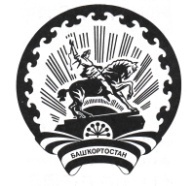 Республика БашкортостанАдминистрация сельского поселения Максим – Горьковский сельсовет муниципального района Белебеевский район 452014, с. ЦУП им. М.Горького, ул. Садовая,   д. 3Тел. 2-07-40, факс: 2-07-40Утверждена постановлением Администрации сельского поселения Максим-Горьковский сельсовет муниципального районаБелебеевский район Республики Башкортостанот _____  _____________ 20____г.   № _______Муниципальная программа____________________________________________________________________________________________________(наименование муниципальной программы)Ответственныйисполнитель          ____________________________________________                                     (наименование ответственного исполнителя)Дата составления проектамуниципальной программы  ____________________Наименование    муниципальной программы  Отражается направленность и  период   действия          муниципальной программыОснование   для   разработки муниципальной программы  Указываются   названия,    даты    и    номера нормативных правовых актов, в  соответствии  с которыми разработана муниципальная программаЗаказчик муниципальной программыУказывается орган местного самоуправления Ответственный исполнитель муниципальной программы       Указывается ответственный исполнитель муниципальной программыЦели и  задачи  муниципальной программыЦели и задачи  муниципальной  программы  должны быть взаимосвязаны с  целями  социально-экономического развития территории.Цели и задачи муниципальной     программы     должны соответствовать требованиям п.2.2. настоящего ПорядкаВажнейшие целевые индикаторы     и  показатели   муниципальной программыУказываются целевые  индикаторы  и  показатели муниципальной программыСроки  и  этапы   реализации  муниципальной программы   Если    программу   предполагается реализовать в несколько этапов, то  приводится краткая характеристика каждого из нихПеречень подпрограмм         Указывается перечень подпрограмм (при наличии)Объемы и источники финансирования  муниципальной программы                   Указывается общий  объем  финансовых  средств, необходимых   для реализации программных мероприятий (подпрограмм), по источникам финансированияОжидаемые  конечные результаты муниципальной   программы   Приводятся качественная и количественная характеристики  ожидаемых конечных результатов реализации муниципальной программы и показатели ее эффективности№п/пНаименованиеподпрограмм(мероприятий)Направление иисточникфинансированияПрогнозируемый источникфинансированияПрогнозируемый источникфинансированияПрогнозируемый источникфинансированияПрогнозируемый источникфинансированияОжидаемые  результаты реализацииподпрограмм(мероприятий)№п/пНаименованиеподпрограмм(мероприятий)Направление иисточникфинансированиявсегов том числе по годамв том числе по годамв том числе по годам№п/пНаименованиеподпрограмм(мероприятий)Направление иисточникфинансированиявсего201_.......и т.д. 1       2                3             4    5    6    7         8      Наименование подпрограммы либо раздела плана (при наличии) Наименование подпрограммы либо раздела плана (при наличии) Наименование подпрограммы либо раздела плана (при наличии) Наименование подпрограммы либо раздела плана (при наличии) Наименование подпрограммы либо раздела плана (при наличии) Наименование подпрограммы либо раздела плана (при наличии) Наименование подпрограммы либо раздела плана (при наличии) Наименование подпрограммы либо раздела плана (при наличии) Цель:                                                                      Цель:                                                                      Цель:                                                                      Цель:                                                                      Цель:                                                                      Цель:                                                                      Цель:                                                                      Целевые индикаторы:                                                        Целевые индикаторы:                                                        Целевые индикаторы:                                                        Целевые индикаторы:                                                        Целевые индикаторы:                                                        Целевые индикаторы:                                                        Целевые индикаторы:                                                        Задачи:                                                                    Задачи:                                                                    Задачи:                                                                    Задачи:                                                                    Задачи:                                                                    Задачи:                                                                    Задачи:                                                                    Мероприятие 1Капитальные вложения- всего,  в том числе:       федеральный бюджет бюджет   РеспубликиБашкортостан       местный бюджет    внебюджетные       источники          Прочие  расходы - всего,             в том числе:       федеральный бюджет бюджет   РеспубликиБашкортостан       местный бюджет    внебюджетные       источники          Финансирование - всегов том числе:       федеральный бюджет бюджет   РеспубликиБашкортостан       местный бюджет    внебюджетные       источники          Мероприятие 2- « -и так далее  N п/пНаименование мероприятий(подпрограмм)Показатель оценки эффективностиЗначение показателяотчетного периодаЗначение показателяотчетного периодаN п/пНаименование мероприятий(подпрограмм)Показатель оценки эффективностипланфакт12345№ п/пНаимено-вание меропри-ятийПоказатели оценки эффектив-ностиФактическое значение показателя на момент разработки программыПлановое значение показателя по годамПлановое значение показателя по годамПлановое значение показателя по годамОтносительное изменение показателя  в результате реализации программы(п.7 / п. 4), %№ п/пНаимено-вание меропри-ятийПоказатели оценки эффектив-ностиФактическое значение показателя на момент разработки программыПервый годВторой годи т.д. по годамОтносительное изменение показателя  в результате реализации программы(п.7 / п. 4), %12345678Направление иисточникфинансированияОбъем финансирования, тысяч рублей                                                                Объем финансирования, тысяч рублей                                                                Объем финансирования, тысяч рублей                                                                Объем финансирования, тысяч рублей                                                                Направление иисточникфинансирования_________(текущий год)Плановый периодПлановый периодПлановый периодНаправление иисточникфинансирования_________(текущий год)___________Первый год___________Второй год_____________Третий год12345Капитальные вложения- всего,  в том числе:       федеральный бюджет бюджет   РеспубликиБашкортостан       местный бюджет    внебюджетные       источники          Прочие  расходы   -всего,             в том числе:       федеральный бюджет бюджет   РеспубликиБашкортостан       местный бюджет    внебюджетные       источники          Финансирование - всего  в том числе:       федеральный бюджет бюджет   РеспубликиБашкортостан       местный бюджет    внебюджетные       источники          № п/пМероприятия программы, запланированные в 20__годуОбъем финансирования мероприятий (тыс.руб.)Объем финансирования мероприятий (тыс.руб.)Объем финансирования мероприятий (тыс.руб.)Объем финансирования мероприятий (тыс.руб.)Объем финансирования мероприятий (тыс.руб.)Объем финансирования мероприятий (тыс.руб.)Объем финансирования мероприятий (тыс.руб.)Объем финансирования мероприятий (тыс.руб.)Объем финансирования мероприятий (тыс.руб.)Объем финансирования мероприятий (тыс.руб.)Объем финансирования мероприятий (тыс.руб.)Объем финансирования мероприятий (тыс.руб.)Объем финансирования мероприятий (тыс.руб.)Объем финансирования мероприятий (тыс.руб.)Объем финансирования мероприятий (тыс.руб.)№ п/пМероприятия программы, запланированные в 20__годув том числе:в том числе:в том числе:в том числе:в том числе:в том числе:в том числе:в том числе:в том числе:в том числе:в том числе:в том числе:в том числе:в том числе:в том числе:№ п/пМероприятия программы, запланированные в 20__годуФедеральный бюджетФедеральный бюджетФедеральный бюджетРеспубликанский бюджетРеспубликанский бюджетРеспубликанский бюджетМестный бюджетМестный бюджетМестный бюджетВнебюджетные средства Внебюджетные средства Внебюджетные средства ВсегоВсегоВсего№ п/пМероприятия программы, запланированные в 20__годуПланФакт%ПланФакт%ПланФакт%ПланФакт%ПланФакт%1234567891011121314161617Итого*